Name:_____________________________________________________  	Period:_________Applied Math and Culinary ArtsCreate a PowerPoint that illustrates your knowledge of one of the following topics: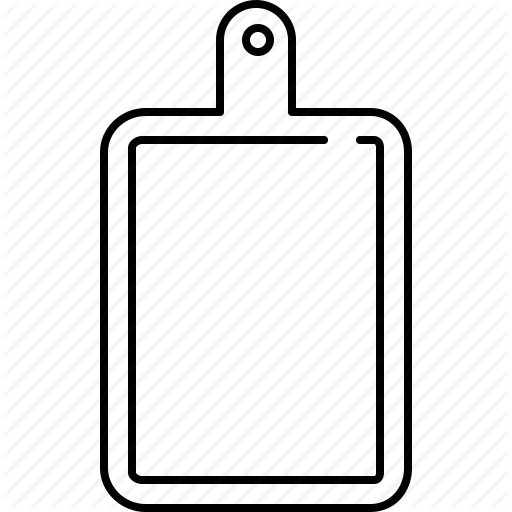 MeasurementsConversionQuantity ModificationCosting of IngredientsMenu PricingInclude the following slides:Project Identification PagePlanning ProcessInformation on your topic (3-5 slides)Examples can be found at: http://tinyurl.com/j58hk2s or on the class website at uen.org/27333e-mail your power point to bcox@alpinedistrict.orgAmazingGoodNeeds WorkProject Identification PageIncludes Title, Name, and Period (10 points)Missing 1-2 aspects (5 points)Missing (0 points) Planning ProcessIncludes all aspects of the planning process worksheet. Shows a thoughtful plan with realistic goals and expectations. (50 points)Plan is not well thought out or is missing 1-2 aspects.  It is limited and vague.  It is not realistic or achievable.  (35 points)Contains 2 or less aspects.  Shows very little understanding of the planning process and is incomplete. (20 points)InformationIncludes:  3-5 slides that clearly explain the concept you are showing.  Neat, pictures, examples, and wording appropriate and shows application of concept. (20 points per slide=100 points)Includes less than 3 slides.  Vague, lacking pictures or examples. (65 points)Includes less than 2 slides.  Little to no understanding of the topic. (35 points)Presentation/NeatnessAll information is typed, clearly defined and easy to read. Creativity is evident in PowerPoint when presenting information. (20 points)Some information is typed and some is handwritten.  Lacking in creativity and uniqueness.  (10 points)Information is handwritten.  No creativity. (5 points)Total Points Earned:Total Points Earned:Total Points Earned:/180